Livelli di attività fisica raccomandati dall’OMS per gli adulti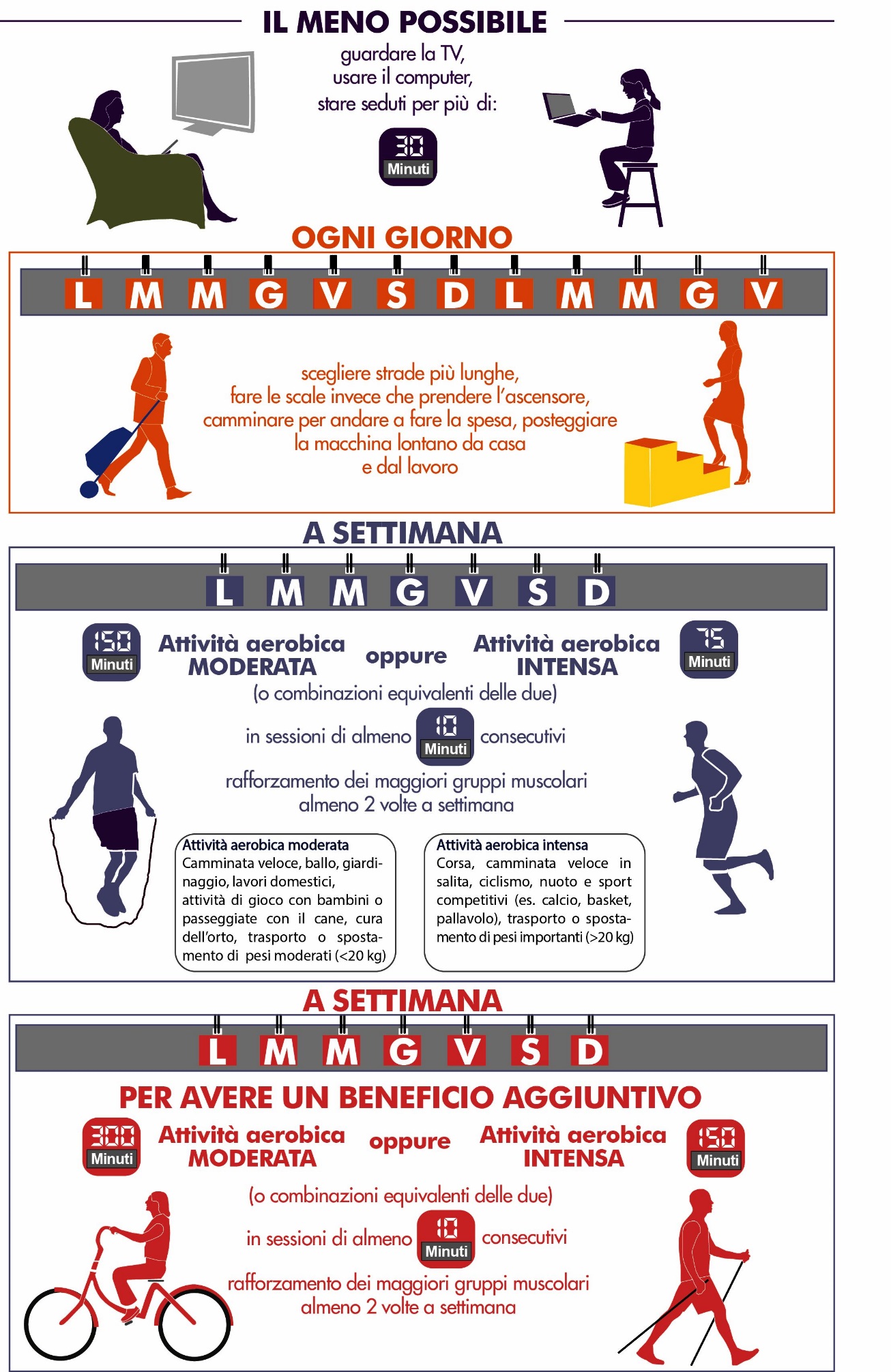 